Security Standards All information will be kept confidential by the Awards Committee comprised of ACG members and sponsors.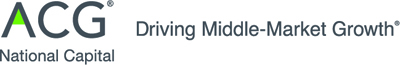 Corporate Growth Company Award $75M-$250M Nomination Form
for the 21st ACG Corporate Growth Awards
Deadline for submission:  April 30, 2023ACG National Capital will recognize a Greater Washington-based company that has exhibited consistent and sustainable growth.  Selection criteria will include factors such as profitability, financial performance, milestones achieved and accomplishments that have fueled growth, etc.  The award nominees must have at least $75M and less than $250M in revenue for 2022.Please submit the following information. NominatorLast, FirstCompanyPhone /EmailNominated CompanyCompanyContact PersonLast, FirstPhone /EmailRevenues and Operating ProfitsEvaluated over a three-year period. Please complete for all years. If numbers are not available, please provide an estimate. Also, indicate if financials have been audited or reviewed.*Please specify Profit metric being provided. The committee would prefer to see EBITDA, but any information is better than no informationEmployee CountPlease provide calendar year-end # of employees for the preceding three years.Company DescriptionGrowth Drivers (may include acquisitions, contracts, key customers, new products, or services, hiring accomplishments)Significant 2022 AccomplishmentsOther factors over the last 3 years to be considered (such as workplace excellence, awards, etc.)Please submit your nomination to:  acgcapital@acg.org
Thank you for your submission!
ACG National Capital  |  Office 703-584-0246  |  acgcapital@acg.orgYearRevenues/ProfitsAudited/Reviewed Financials Y/N202220212020Year# Of Employees202220212020